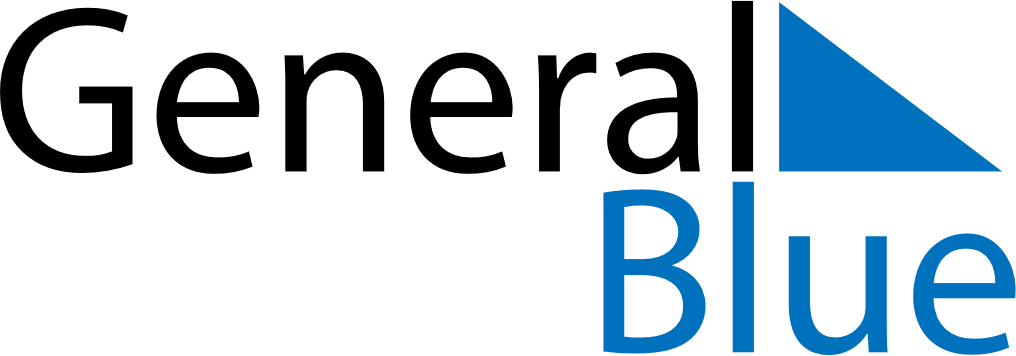 June 2022June 2022June 2022June 2022ArubaArubaArubaSundayMondayTuesdayWednesdayThursdayFridayFridaySaturday123345678910101112131415161717181920212223242425Dera GaiDera Gai2627282930